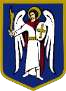 ДЕПУТАТКИЇВСЬКОЇ МІСЬКОЇ РАДИ IX СКЛИКАННЯ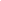 «	»	202   р.	№ 	Голові постійної комісії Київської міської ради з питань екологічної політикиМоскалю Д.Д. Депутатське зверненняЩодо поводження з відпрацьованими автомобільними шинамиШановний Денисе Денисовичу!На сьогоднішній день в місті Києві залишається невирішеною проблема відсутності системного підходу до організації централізованого збору, переробки та утилізації відпрацьованих автомобільних шин, що негативно впливає на стан навколишнього природного середовища. Крім того, в місті відсутня система управління відходами автомобільного транспорту щодо збирання і заготівлі таких відходів як вторинної сировини для подальшої переробки, а також відсутня інфраструктура, необхідна для здійснення переробки даних відходів в обсягах, які відповідають обсягам їх утворення. Через відсутність комплексної програми поводження з відпрацьованими автомобільними шинами на території міста Києва значна частина відходів, які утворюються під час експлуатації, ремонту і технічного обслуговування транспортних засобів, що належать фізичним особам, залишаються без обліку і контролю за їх безпечним зберіганням, подальшим використанням та екологічно безпечною утилізацією, що сприяє утворенню несанкціонованих звалищ відходів та джерел пожеж. На моє звернення №08/279/09/013/363 від 15.04.2021р. КП «Київкомунсервіс» листом №244-13-2032 від 22.04.2021р. надано інформацію, що згідно поданих пропозицій до проєкту Комплексної цільової програми підвищення енергоефективності та розвитку житлово-комунальної інфраструктури міста Києва на 2021-2023 роки, КП «Київкомунсервіс» готове створити центри поводження з відходами для населення, де мешканці будуть мати змогу централізовано здати на перероблення та утилізацію всі нестандарті відходи, а саме: використані автомобільні шини, відходи електронних та електричних приладів, відпрацьованих елементів живлення тощо, за умови виділення земельних ділянок, фінансування будівництва, облаштування та операційних витрат на утримання центрів, виділення коштів на здійснення операцій з утилізації та переробки зібраних відходів. У зв’язку з вищенаведеним, з метою забезпечення екологічної безпеки в м. Києві та зниження негативного впливу на довкілля, а також з метою розроблення програми системного поводження з відпрацьованими автомобільними шинами на території міста Києва, враховуючи важливість та актуальність порушеного питання, керуючись ч. 4 ст. 12, ст. ст. 13, 14, 15, 17 Закону України «Про статус депутатів місцевих рад, прошу Вас сформувати власні пропозиції та варіанти організації ефективного механізму централізованого збору відпрацьованих автомобільних шин від громадян на території міста Києва, а також пропозиції щодо найбільш екологічного та економічно вигідного способу переробки та утилізації зношених автомобільних шин. 	Про результати розгляду звернення прошу повідомити мене через систему електронного документообігу АСКОД у встановлений законодавством строк.Додатки:
1) лист КП «Київкомунсервіс» №244-13-2032 від 22.04.2021р. в 1 прим. З повагою,депутат Київради                                                                      О.Я. Бродський Вик. Шевченко Альона0992371716